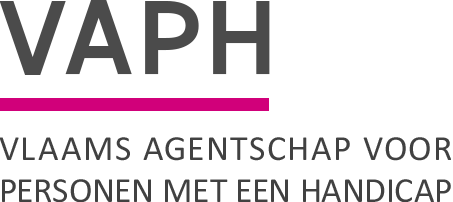 Zoals eerder beschreven in de infonota van 10 februari 2020 (Infonota 10/02/2020), kan in het kader van zowel rechtstreeks toegankelijke hulp (RTH) als bij het werken met een voucher overeenkomst  een voorziening de ondersteuningsfunctie “begeleid werken” aanbieden. Indien een voorziening “begeleid werken” presteert voor een cliënt, dient deze prestatie onder de correcte ondersteuningsfunctie te worden geregistreerd in de geïntegreerde registratietool (GIR). Voor vouchers dient “begeleid werken” aangeduid te worden bij de aanmaak van de voucher. Voor RTH moet de desbetreffende prestatie eveneens als “begeleid werken” doorgegeven worden. De registratieprocedure kan je nalezen in de richtlijnen/handleiding van de GIR ( Handleiding GIR)  Voor iedere vorm van begeleid werken is dus specifieke registratie verplicht!Het correct registreren van “begeleid werken” is van groot belang om volgende bepalingen van de regelgeving te kunnen monitoren en het toezicht te kunnen organiseren: In het Besluit van de Vlaamse regering van  24 juni 2016 werd met ingang van 1 januari 2019 een maatregel opgenomen waardoor de besteding van een persoonsvolgend budget aan dagondersteuning of begeleid werken niet gecombineerd kan worden met arbeidsmatige activiteiten (AMA). Arbeidsmatige activiteiten bestaan uit vrijwillige, onbezoldigde bezigheid voor personen die door een of meer belemmeringen van medische, mentale, psychische, psychiatrische of sociale aard niet, nog niet of niet meer terechtkunnen in het reguliere of beschutte tewerkstellings circuit, opgezet in het kader van het besluit van de Vlaamse Regering houdende de uitvoering van het decreet van 25 april 2014 houdende de werk- en zorgtrajecten, wat betreft de activeringstrajecten en de arbeidsmatige activiteiten. Doel hiervan is dubbele subsidiëring te vermijden. Daarnaast werden in het Besluit van de Vlaamse regering van 4 februari 2011 een aantal bijkomende bepalingen ingelast rond begeleid werken (artikel 9/1). Deze bepalingen zijn van kracht ongeacht of begeleid werken vanuit de erkenning RTH of binnen de erkenning VZA of MFC wordt toegepast.Het niet correct registreren van de ondersteuningsfunctie “begeleid werken” kan bij eventuele controle door de arbeidsinspectie, nadelig zijn voor de persoon in begeleiding en/of de werkpost. De arbeidsinspectie kan, indien het “begeleid werken” niet geregistreerd is, dit beschouwen als zwartwerk. Dit kan voor de werkpost resulteren in boetes en voor de persoon in begeleiding repercussies hebben op zijn tegemoetkomingen. James Van CasterenAdministrateur-generaalZenithgebouwKoning Albert II-laan 37
1030 BRUSSELwww.vaph.beINFONOTAZenithgebouwKoning Albert II-laan 37
1030 BRUSSELwww.vaph.beAan: Vergunde zorgaanbieders en RTH dienstenZenithgebouwKoning Albert II-laan 37
1030 BRUSSELwww.vaph.be14/10/2020ZenithgebouwKoning Albert II-laan 37
1030 BRUSSELwww.vaph.beINF/20/173ContactpersooncliëntregistratieE-mailclientregsitratie@vaph.beTelefoon02 249 33 66BijlagenHerinnering registratie begeleid werkenHerinnering registratie begeleid werken